JOIN CUB SCOUTING!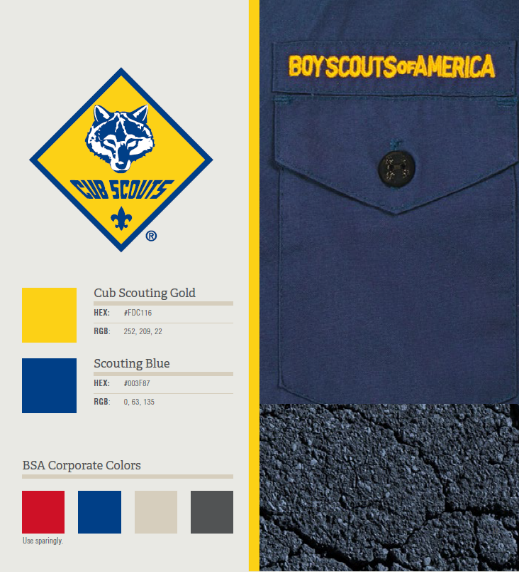 973-765-9322BeAScout.orgJOIN CUB SCOUTING!973-765-9322BeAScout.orgJOIN CUB SCOUTING!973-765-9322BeAScout.orgJOIN CUB SCOUTING!973-765-9322BeAScout.orgJOIN CUB SCOUTING!973-765-9322BeAScout.orgJOIN CUB SCOUTING!973-765-9322BeAScout.orgJOIN CUB SCOUTING!973-765-9322BeAScout.orgJOIN CUB SCOUTING!973-765-9322BeAScout.orgJOIN CUB SCOUTING!973-765-9322BeAScout.orgJOIN CUB SCOUTING!973-765-9322BeAScout.orgJOIN CUB SCOUTING!973-765-9322BeAScout.orgJOIN CUB SCOUTING!973-765-9322BeAScout.orgJOIN CUB SCOUTING!973-765-9322BeAScout.orgJOIN CUB SCOUTING!973-765-9322BeAScout.orgJOIN CUB SCOUTING!973-765-9322BeAScout.orgJOIN CUB SCOUTING!973-765-9322BeAScout.orgJOIN CUB SCOUTING!973-765-9322BeAScout.orgJOIN CUB SCOUTING!973-765-9322BeAScout.orgJOIN CUB SCOUTING!973-765-9322BeAScout.orgJOIN CUB SCOUTING!973-765-9322BeAScout.orgJOIN CUB SCOUTING!973-765-9322BeAScout.orgJOIN CUB SCOUTING!973-765-9322BeAScout.orgJOIN CUB SCOUTING!973-765-9322BeAScout.orgJOIN CUB SCOUTING!973-765-9322BeAScout.orgJOIN CUB SCOUTING!973-765-9322BeAScout.orgJOIN CUB SCOUTING!973-765-9322BeAScout.orgJOIN CUB SCOUTING!973-765-9322BeAScout.orgJOIN CUB SCOUTING!973-765-9322BeAScout.orgJOIN CUB SCOUTING!973-765-9322BeAScout.orgJOIN CUB SCOUTING!973-765-9322BeAScout.org